СОДЕРЖАНИЕПояснительная запискаПрограмма общеобразовательной учебной дисциплины «Право» предназначена для изучения Права  в Филиале ГБПОУ РХ «Хакасский политехнический колледж», реализующего образовательную программу среднего общего образования в пределах освоения основной профессиональной образовательной программы СПО (ОПОП СПО) на базе основного общего образования при подготовке квалифицированных рабочих. Программа общеобразовательной учебной дисциплины «Право» предназначена для изучения права в профессиональных образовательных организациях СПО, реализующих образовательную программу среднего общего образования в пределах освоения основной профессиональной образовательной программы СПО (ОПОП СПО) на базе основного общего образования при подготовке квалифицированных рабочих, служащих и специалистов среднего звена.Программа разработана на основе требований ФГОС среднего общего образования, предъявляемых к структуре, содержанию и результатам освоения учебной дисциплины «Право», в соответствии с Рекомендациями по организации получения среднего общего образования в пределах освоения образовательных программ среднего профессионального образования на базе основного общего образования с учетом требований федеральных государственных образовательных стандартов и получаемой профессии или специальности среднего профессионального образования (письмо Департамента государственной политики в сфере подготовки рабочих кадров и ДПО Минобрнауки России от 17.03.2015 № 06-259).Содержание программы «Право» направлено на достижение следующих целей:формирование правосознания и правовой культуры, социально-правовой активности, внутренней убежденности в необходимости соблюдения норм права, осознании себя полноправным членом общества, имеющим гарантированные законом права и свободы; содействие развитию профессиональных склонностей;воспитание гражданской ответственности и чувства собственного достоинства, дисциплинированности, уважения к правам и свободам другого человека, демократическим правовым ценностям и институтам, правопорядку;освоение системы знаний о праве как науке, о принципах, нормах и институтах права, необходимых для ориентации в российском и мировом нормативно- правовом материале, эффективной реализации прав и законных интересов; ознакомление с содержанием профессиональной юридической деятельности;овладение умениями, необходимыми для применения приобретенных знаний для решения практических задач в социально-правовой сфере, продолжения обучения в системе профессионального образования;формирование способности и готовности к сознательному и ответственному действию в сфере отношений, урегулированных правом, в том числе к оценке явлений и событий с точки зрения их соответствия закону, к самостоятельному принятию решений, правомерной реализации гражданской позиции и несению ответственности.В программу включено содержание, направленное на формирование у студентов компетенций, необходимых для качественного освоения основной профессиональной образовательной программы СПО на базе основного общего образования с получением среднего общего образования — программы подготовки квалифицированных рабочих  (ППКРС).Программа разработана на основе требований ФГОС среднего общего образования, предъявляемых к структуре, содержанию и результатам освоения учебной дисциплины «Обществознание», в соответствии с Рекомендациями по организации получения среднего общего образования в пределах освоения образовательных программ среднего профессионального образования на базе основного общего образования с учетом требований федеральных государственных образовательных стандартов и получаемой профессии (письмо Департамента государственной политики в сфере подготовки рабочих кадров и ДПО Минобрнауки России от 17.03.2015 № 06-259). В Филиале ГБПОУ РХ  ХПК  на изучение дисциплины «Право» отведено 100  часов аудиторной. Основу данной программы составляет содержание, согласованное с требованиями федерального компонента стандарта среднего (полного) общего образования базового уровня. Учебная нагрузка распределена следующим образом: 1-курс (40 часов,);  2-курс (60часов);В программу включено содержание, направленное на формирование у студентов компетенций, необходимых для качественного освоения основной профессиональной образовательной программы СПО на базе основного общего образования с получением среднего общего образования; программы подготовки квалифицированных рабочих (ППКРС). Программа учебной дисциплины «ПРАВО» уточняет содержание учебного материала, последовательность его изучения, распределение учебных часов, тематику индивидуальных  проектов, виды самостоятельных работ с учетом специфики программ подготовки квалифицированных рабочих.общая характеристика учебной дисциплины «ПРАВО»Приоритетным направлением содержания обучения является формирование правовой компетентности студентов, предполагающей не только правовую грамотность, но и правовую активность, умение быстро находить правильное решение возникающих проблем, ориентироваться в правовом пространстве. Правовая компетенция  представляет собой комплексную характеристику, интегрирующую не только знания, ценностные установки, навыки правового поведения обучающихся, но и приобретение опыта деятельности, необходимого каждому в повседневной жизни, в процессе социальной практики, в рамках выполнения различных социальных ролей (гражданина, налогоплательщика, избирателя, члена семьи, собственника, потребителя, работника).Содержание учебной дисциплины предусматривает развитие у обучающихся учебных умений и навыков, универсальных способов деятельности, акцентирует внимание на формировании опыта самостоятельной работы с правовой информацией, источниками права, в том числе с нормативными правовыми актами, необходимыми для обеспечения правовой защиты и поддержки в профессиональной деятельности.Отбор содержания учебного материала осуществлялся на основе следующих принципов: учет возрастных особенностей обучающихся, практическая направленность обучения, формирование знаний, которые обеспечат студентам успешную адаптацию к социальной реальности, профессиональной деятельности, исполнению общегражданских ролей.Отличительными особенностями обучения являются:практико-ориентированный подход к изложению и применению правовой информации в реальной жизни;усиление акцента на формировании правовой грамотности лиц, имеющих, как правило, недостаточный уровень правовой компетентности;создание условий адаптации к социальной действительности и будущей профессиональной деятельности;акцентирование внимания на вопросах российской правовой системы в контексте ее интеграции в международное сообщество;формирование уважения к праву и государственно-правовым институтам с целью обеспечения профилактики правонарушений в молодежной среде;обеспечение необходимых правовых знаний для их практического применения в целях защиты прав и свобод личности молодежного возраста.При изучении практико-ориентированных вопросов по трудовому, гражданскому, уголовному, административному и иным отраслям права, обеспечивающим правовую компетентность в дальнейшей профессиональной деятельности, рекомендуются такие формы деятельности обучающихся:как работа с правовой информацией, в том числе с использованием современных компьютерных технологий, ресурсов сети Интернет;подготовка и реализация проектов по заранее заданной теме;исследование конкретной темы и оформление результатов в виде реферата, доклада с презентацией на мини-конференции;работа с текстами учебника, дополнительной литературой;работа с таблицами, графиками, схемами, визуальными терминологическимимоделями юридических конструкций;решение практических задач, выполнение тестовых заданий по темам;участие в ролевых, имитационных, сюжетных, деловых играх и разновариантных формах интерактивной деятельности;участие в дискуссиях, брейн-рингах;решение задач;работа с документами.Организация занятий может осуществляться в форме семинаров, практических занятий, конференций, коллоквиумов, презентаций.В профессиональных образовательных организациях, реализующих образовательную программу среднего общего образования в пределах освоения ОПОП СПО на базе основного общего образования, изучение общеобразовательной учебной дисциплины «Право» завершается подведением итогов в форме дифференцированного зачета .место учебной дисциплины в учебном планеУчебная дисциплина «Право» изучается в общеобразовательном цикле учебного плана ОПОП СПО на базе основного общего образования с получением среднего общего образования (ППКРС).учебных планах ППКРС учебная дисциплина «Право» находится в составе общеобразовательных учебных дисциплин по выбору, формируемых из обязательных предметных областей ФГОС среднего общего образования, для профессий СПО .Количество часов на освоение программы учебной дисциплины, формы промежуточной аттестации: тематический (поурочный) планСодержание учебной дисциплины1. Правовое регулирование общественных отношений. Теоретические основы права как системыПонятие и система права. Правовые нормы и их характеристики. Классификация норм права, структура правовой нормы. Способы изложения норм права в нормативных правовых актах. Институты права. Отрасли права. Методы правового регулирования.Понятие и виды правотворчества. Законодательный процесс. Юридическая техника. Источники права. Правовой обычай. Юридический прецедент. Договоры как формавыражения воли участников правоотношений, их виды. Нормативный правовой акт. Виды нормативных правовых актов. Действие норм права во времени, пространстве и по кругу лиц. Систематизация нормативных правовых актов.Понятие реализации права и ее формы. Этапы и особенности применения права. Правила разрешения юридических противоречий. Сущность и назначение толкова-ния права. Способы и виды толкования права. Пробелы в праве. Аналогия права и аналогия закона.Понятия. Система права. Норма права. Гипотеза. Диспозиция. Санкция. Институт права. Субинститут. Отрасль права. Предмет правового регулирования. Частное право. Публичное право. Материальное право. Процессуальное право. Законода-тельная инициатива. Юридическая техника. Реквизиты документов. Прецедент. Договор. Закон. Подзаконный акт. Локальный нормативный акт. Кодификация. Инкорпорация. Консолидация. Учет. Применение права. Акт применения права. Реализация права. Использование права. Соблюдение права. Применение права. Акт толкования права.2.Правоотношения, правовая культура и правовое поведение личности. Юридические факты как основание правоотношений. Виды и структура правоот-ношений.Поведение людей в мире права. Правомерное поведение. Правонарушение, его состав, признаки. Виды правонарушений. Функции юридической ответственности. Принципы юридической ответственности. Виды юридической ответственности. Осно-вания освобождения от юридической ответственности. Обстоятельства, исключающие преступность деяния.Правовое сознание и его структура. Правовая психология. Правовая идеология.Правовая культура.Понятие правовой системы общества. Романо-германская правовая семья. Англо-саксонская правовая семья. Религиозно-правовая семья. Социалистическая правовая семья. Особенности правовой системы в России.Понятия. Правоспособность. Дееспособность. Правосубъектность. Субъективное право. Юридическая обязанность. Правонарушение. Состав правонарушения. Субъект правонарушения. Объект правонарушения. Объективная сторона правонаруше-ния. Субъективная сторона правонарушения. Вина. Преступление. Правопорядок. Убытки. Неустойка. Возмещение неустойки (штрафа). Срок давности. Необходимая оборона. Крайняя необходимость. Правовые знания. Правовые эмоции. Правовая установка. Правовые ценности. Ценностные ориентации. Правовая культура. Правовой нигилизм. Правовой идеализм. Правовое воспитание. Правовая семья. Рецепция права. Право справедливости.3. Основы конституционного строя Российской ФедерацииПонятие государства и его признаки. Подходы к пониманию государства. Признаки государства. Сущность государства. Функции государства. Виды функций государства. Форма государства и ее элементы. Монархия как форма правления. Республика как форма власти. Государственное устройство. Политический режим. Государственный механизм и его структура. Государственный орган и его признаки Правовое государство и его сущность. Признаки правового государства.Конституция Российской Федерации — основной закон страны. Структура Кон-ституции РФ. Основы конституционного строя России. Эволюция понятия «граждан-ство». Порядок приобретения и прекращения российского гражданства. Правовой статус человека в демократическом правовом государстве. Избирательные системы и их виды. Референдум. Выборы Президента Российской Федерации.Понятия. Государство. Естественное состояние человека. Суверенитет (госу-дарственный, народа, национальный). Сущность государства. Политическая система общества. Функции государства. Правовой иммунитет. Правительство. Гражданское общество. Правовое государство. Гражданство. Гражданин. Иностранный гражданин. Лицо без гражданства. Двойное гражданство. Правовой статус. 4.Правосудие и правоохранительные органыЗащита прав человека в государстве. Судебная система. Суды общей юрисдикции. Мировые суды. Порядок осуществления правосудия в судах общей юрисдикции. Арбитражные суды. Правоохранительные органы Российской Федерации. Система органов внутренних дел. Прокуратура и ее деятельность. Органы Федеральной службы безопасности Российской Федерации. Особенности деятельности правоохранительных органов РФ: Федеральной службы охраны, Федеральной службы исполнения наказаний, Федеральной службы судебных приставов, Федеральной миграционной службы, Федеральной службы РФ по контролю за оборотом наркотиков, Федеральной налоговой службы, Федеральной таможенной службы.Понятия. Правосудие. Подсудность. Судебная инстанция. Юрисдикция. Апелляция. Кассация. Исковое заявление. Истец. Ответчик. Доказательства. Полиция. Заявление о преступлении. Контрразведывательная деятельность.5.Гражданское правоПонятие и сущность гражданского права. Гражданские правоотношения. Источники гражданского права. Виды субъектов гражданских правоотношений. Физическое лицо как субъект права. Юридические лица как субъекты права. Понятие сделки и ее виды. Формы сделок. Основания недействительности сделок. Доверенность и ее виды. Понятие договора и его содержание. Виды договоров.    Понятие гражданско-правовой ответственности. Виды гражданско-правовой     ответственности. Способы защиты гражданских прав.Предпринимательство и предпринимательское право.  Правила наследования на основании завещания. Формы завещания. Наследование  по закону.Понятия. Гражданское право.. Физическое лицо. Гражданская правоспособность. Гражданская дееспособность. Полная дееспособность. Юридическое лицо. Сделка. Обязательственное право. Договорное право. Договор. Имущественные права. Право собственности. Деловая репутация. Честь. Достоинство. Клевета. Оскорбление. Исковая давность. Моральный вред. Гражданско-правовая ответственность. Убытки. Реальный ущерб. Упущенная выгода. Претензия. Гарантийный срок хранения. Гарантийный срок эксплуатации. Сертификат качества. Наследование. Наследник. Наследодатель. Завещание. Право на обязательную долю. Время открытия наследства. Место открытия наследства.6. Административное право и административный процессАдминистративное право и административные правоотношения. Особенности административного права. Административные правоотношения. Понятие административного правонарушения. Административная ответственность. Меры административного наказания. Производство по делам об административных правонарушениях.Понятия. Метод убеждения. Государственное принуждение. Административное принуждение. Административные правоотношения. Компетенция. Государственная должность. Государственная служба. Государственный служащий. Административное правонарушение. Административная ответственность. Ходатайство. Отвод. Доставление. Административное задержание. Доказательства.7. Уголовное право и уголовный процессПонятие уголовного права. Принципы уголовного права. Действие уголовного за-кона. Понятие преступления. Основные виды преступлений. Уголовная ответствен-ность и наказание. Уголовная ответственность несовершеннолетних. Уголовный процесс. Особенности уголовного процесса по делам несовершеннолетних. Защита от преступления. Права обвиняемого, потерпевшего, свидетеля. Уголовное судопро-изводство.Понятия. Уголовное право. Преступление. Деяние. Объект преступления. Субъект преступления. Объективная сторона преступления. Субъективная сторона преступле-ния. Мотив преступления. Цель преступления. Казус. Убийство. Аффект. Соучастие в преступлении. Исполнитель. Организатор. Подстрекатель. Пособник. Преступное со-общество. Уголовная ответственность. Уголовное наказание. Условно-досрочное освобождение от отбывания наказания. Процессуальные нормы. Уголовно-процессуальное право. Уголовный процесс. Заявление о преступлении. Явка с повинной. Понятой. Обвиняемый. Потерпевший. Свидетель. Привод.8. Трудовые правоотношения и право на трудПонятие трудового права. Принципы и источники трудового права. Коллективный договор. Трудовое соглашение. Занятость и безработица. Занятость и трудоустройство. Порядок взаимоотношений работников и работодателей. Трудовой договор. Гарантии при приеме на работу. Порядок и условия расторжения трудового договора. Расторжение трудового договора по инициативе работодателя. Трудовые споры и дисциплинарная ответственность. Понятие рабочего времени. Время отдыха. Правовое регулирование труда несовершеннолетних. Льготы, гарантии и компенсации, предусмотренные трудовым законодательством для несовершеннолетних.Понятия. Трудовое право. Трудовые отношения. Работник. Работодатель. При-нудительный труд. Минимальный размер оплаты труда. Коллективный договор. Трудовое соглашение. Безработный. Правила внутреннего трудового распорядка. Индивидуальный трудовой спор. Коллективный трудовой спор. Забастовка. Трудовой арбитраж. Локаут. Дисциплинарное взыскание. Рабочее время. Совместительство. Сверхурочная работа. Время отдыха. Праздничные дни. Государственная аккредитация. Иждивенцы.9.  Защита прав потребителей.Правовое регулирование поведения потребителей на рынке. Права потребителей.Порядок и способы защиты прав потребителей.Понятия. Потребитель. Права потребителя. Защита прав потребителя.10. Правовое регулирование образовательной деятельностиСистема образования. Основные источники образовательного права. Права обучающихся. Обязанности обучающихся. Основные правила поведение в сфере образования. Понятия. Образовательное право. Федеральный закон «Об образовании в Российской Федерации». Виды образовательных организаций. Права и обязанности участников образовательного процесса.11. Семейное право и наследственное право.Основные правила наследования и порядок защиты наследственных прав. Порядок заключения брака. Расторжение брака. Имущественные и личные неимущественные права супругов. Договорный режим имущества супругов. Родители и дети: правовые основы взаимоотношений. Алиментные обязательства.Понятия. Наследование по закону. Наследование по завещанию. Семья. Брачный договор. Дети-сироты. Дети, оставшиеся без попечения родителей.12. Международное право как основа взаимоотношений государств мираПонятие международного права. Источники и принципы международного права. Субъекты международного права. Международная защита прав человека в условиях мирного и военного времени. Правозащитные организации и развитие системы прав человека. Европейский суд по правам человека. Международная защита прав детей. Международные споры и международно-правовая ответственность. Международное гуманитарное право и права человека.Понятия. Ратификация. Международное право. Международное публичное право. Международное частное право. Принципы международного права. Декларация. Пакт. Международно-правовая ответственность. Репрессалии. Реторсии. Капитуляция. Международное гуманитарное право. Комбатанты. НекомбатантыПримерные темы рефератов (докладов), индивидуальных проектов:Право и мораль: общее и особенное.Правоспособность и дееспособность как юридические конструкции.Права молодежи в РФ и способы их защиты.Социально-экономические права граждан.Политические права граждан.Личные права граждан.Уголовная ответственность как вид юридической ответственности.Гражданско-правовые правонарушения и их профилактика.Организованная преступность.Презумпция невиновности и юридическая практика.Правоохранительные органы РФ.Судебная система РФ.Организация деятельности полиции в РФ.Основы конституционного строя в РФ.Избирательная система в РФ.Защита права собственности в РФ.Договор возмездного оказания услуг.Право на образование в РФ. Право на труд в РФ.Правовое регулирование трудоустройства в РФ.Споры в трудовом коллективе и порядок их разрешения.Правовое регулирование заработной платы в РФ.Наследование по закону и по завещанию.Правовое регулирование семейных отношений.Социальная защита в РФ.Административная ответственность в РФхарактеристика основных видов учебной деятельности студентовучебно-методическое и материально-техническое обеспечение программы учебной дисциплины «ПРАВО»Освоение программы учебной дисциплины «Право» предполагает наличие в профессиональной образовательной организации, реализующей образовательную программу среднего общего образования в пределах освоения ОПОП СПО на базе основного общего образования, учебного кабинета, в котором имеется возможность обеспечить свободный доступ в Интернет во время учебного занятия и в период внеучебной деятельности обучающихся.Помещение кабинета  удовлетворяет требования Санитарно-эпидемиологических правил и нормативов (СанПиН 2.4.2 № 178-02) , оснащено типовым оборудованием, указанным в настоящих требованиях, в том числе специализирован-ной учебной мебелью и средствами обучения, достаточными для выполнения требований к уровню подготовки обучающихся.В состав учебно-методического и материально-технического обеспечения программы учебной дисциплины «Право» входят:многофункциональный комплекс преподавателя;наглядные пособия (комплекты учебных таблиц, плакатов, портретов выдающихся ученых и др.);информационно-коммуникативные средства;экранно-звуковые пособия;комплект технической документации, в том числе паспорта на средства обучения, инструкции по их использованию и технике безопасности;библиотечный фонд.В библиотечный фонд входят учебники, учебно-методические комплекты (УМК), обеспечивающие освоение учебной дисциплины «Право»,  допущенные для использования в профессиональных образовательных организациях, реализующих образовательную программу среднего общего образования в пределах освоения ОПОП СПО на базе основного общего образования.Библиотечный фонд  дополнен энциклопедиями, справочниками, научной и научно-популярной литературой и другими пособиями по вопросам юриспруденции.В процессе освоения программы учебной дисциплины «Право» студенты  имеют возможность доступа:к электронным учебным материалам по праву, имеющимся в свободном доступе к сети Интернет (электронным книгам, практикумам, тестам);сайтам государственных, муниципальных органов власти и управления;любой правовой информации (законам, подзаконным актам и иным нормативным документам, а также их проектам), в том числе через правовые информационные системы «Консультант Плюс», «Гарант» и др.Рекомендуемая литератураДля студентов1. Певцова Е.А. Право. Основы правовой культуры (базовый и профильный уровни). 10 класс:в 2 ч. — М., 2014.2.Певцова Е.А. Право. Основы правовой культуры (базовый и профильный уровни). 11 класс:в 2 ч. — М., 2014.3.Певцова Е.А. Право для профессий и специальностей социально-экономического профиля:учебник для студ. учреждений сред. проф. образования. — М., 2014.Для преподавателей Конституция РФ от 12.12.1993 (с поправками от 30.12.2008) // СЗ РФ. — 2009. — № 4. — Ст. 445.Арбитражный процессуальный кодекс РФ (утвержден Федеральным законом от 24.07.2002 № 95-ФЗ) (в ред. 2014 г.) // СЗ РФ. — 2002. — № 30. — Ст. 3012.Гражданский кодекс РФ (Ч. 1) (утвержден Федеральным законом от 30.11.1994 № 51-ФЗ) (в ред. 2014 г.) // СЗ РФ. — 1994. — № 32. — Ст. 3301.Гражданский кодекс РФ (Ч. 2) (утвержден Федеральным законом от 26.01.1996 № 14-ФЗ) (в ред. 2014 г.) // СЗ РФ. — 1996. — № 5. — Ст. 410.Гражданский кодекс РФ (Ч. 3) (утвержден Федеральным законом от 26.11.2001 № 146-ФЗ) (в ред. 2014 г.) // СЗ РФ. — № 49. — Ст. 4552.Гражданский кодекс РФ (Ч. 4) (утвержден Федеральным законом от 18.12.2006 № 230-ФЗ) (в ред. от 08.12.2011) // СЗ РФ. — 2006. — № 52 (Ч. 1). — Ст. 5496.Гражданский процессуальный кодекс РФ (утвержден Федеральным законом от 14.11.2002138-ФЗ) (в ред. 2014 г.) // СЗ РФ. — 2002. — № 46. — Ст. 4532.Жилищный кодекс РФ (утвержден Федеральным законом от 29.12.2004 № 188-ФЗ) (в ред.2014 г.) // СЗ РФ. — 2011. — № 1 (Ч. 1). — Ст. 14.Земельный кодекс РФ (утвержден Федеральным законом от 25.10.2001 № 136-ФЗ) (в ред.2014 г.) // СЗ РФ. — 2001. — № 44. — Ст. 4147.Кодекс РФ об административных правонарушениях (утвержден Федеральным законом от 30.12.2001 № 195-ФЗ) (в ред. 2014 г.) // СЗ РФ. — 2002. — № 1 (Ч. 1). — Ст.1.Семейный кодекс РФ (утвержден Федеральным законом от 29.12.1995 № 223-ФЗ) (в ред.2014 г.) // СЗ РФ. — 1996. — № 1. — Ст. 16.Трудовой кодекс РФ (утвержден Федеральным законом от 30.12.2001 № 197-ФЗ) (в ред.2014 г.) // СЗ РФ. — 2002. — № 1 (Ч. 1). — Ст. 3.Уголовно-исполнительный кодекс РФ (утвержден Федеральным законом от 08.01.19971-ФЗ) (в ред. 2014 г.) // СЗ РФ. — 1997. — № 2. — Ст. 198.Уголовно-процессуальный кодекс РФ (утвержден Федеральным законом от 18.12.2001174-ФЗ) (в ред. 2014 г.) // СЗ РФ. — 2001. — № 52 (Ч. 1). — Ст. 4921.Уголовный кодекс РФ (утвержден Федеральным законом от 13.06.1996 № 63-ФЗ) (в ред.2014 г.) // СЗ РФ. — 1996. — № 25. — Ст. 2954.Федеральный конституционный закон от 28.06.2004 № 5-ФКЗ (в ред. от 24.04.2008) «О ре-ферендуме» // СЗ РФ. — 2004. — № 27. — Ст. 2710.Федеральный закон от 18.05.2005 № 51-ФЗ (в ред. 2014 г.) «О выборах депутатов Госу-дарственной Думы Федерального Собрания Российской Федерации» // СЗ РФ. — 2005. — № 21. — Ст. 1919.Федеральный закон от 10.01.2003 № 19-ФЗ (в ред. от 07.05.2013) «О выборах Президента Российской Федерации» // СЗ РФ. — 2003. — № 2. — Ст. 171.Федеральный закон от 31.05.2002 № 62-ФЗ (в ред. 2014 г.) «О гражданстве Российской Федерации» // СЗ РФ. — 2002. — № 22. — Ст. 2031.Интернет-ресурсыpravo.gov.ru (Официальный интернет-портал правовой информации). www.consultant.ru (Правовая система Консультант Плюс).www.constitution.ru (Конституция РФ).www.law.edu.ru (Юридическая Россия: федеральный правовой портал). www.uznay-prezidenta.ru (Президент России гражданам школьного возраста). www.council.gov.ru (Совет Федерации Федерального Собрания РФ).www.duma.gov.ru (Государственная Дума Федерального Собрания РФ). www.ksrf.ru (Конституционный суд РФ).www.vsrf.ru (Верховный суд РФ).www.arbitr.ru (Высший Арбитражный суд РФ). www.genproc.gov.ru (Генеральная прокуратура РФ). www.sledcom.ru (Следственный комитет РФ). www.pfrf.ru (Пенсионный фонд РФ).www.cbr.ru (Центральный банк РФ).www.notariat.ru (Федеральная нотариальная палата).www.rfdeti.ru (Уполномоченный при Президенте РФ по правам ребенка).www.ombudsmanrf.org (Уполномоченный по правам человека в Российской Федерации). www.mnr.gov.ru (Министерство природных ресурсов и экологии РФ).www.rostrud.ru (Федеральная служба по труду и занятости РФ).www. rosregistr. ru (Федеральная служба государственной регистрации, картографии и кадастра).potrebitel.net (Союз потребителей Российской Федерации).rospotrebnadzor.ru (Федеральная служба по надзору в сфере защиты прав потреби-телей и благополучия человека).www.рспп.рф (Российский союз промышленников и предпринимателей). www.acadprava.ru (Открытая академия правовой культуры детей и молодежи). www.un.org/ru (Организация Объединенных Наций).www. unesco. org/new/ru (Организация Объединенных Наций по вопросам образования, науки, культуры — ЮНЕСКО).www.coe.int (Информационный офис Совета Европы в России).Приложение 1результаты освоения учебной дисциплиныОсвоение содержания учебной дисциплины «Право» обеспечивает достижение студентами следующих результатов:личностных:−− воспитание высокого уровня правовой культуры, правового сознания, уважение государственных символов (герба, флага, гимна);−− формирование гражданской позиции активного и ответственного гражданина, осознающего свои конституционные права и обязанности, уважающего закон и правопорядок, обладающего чувством собственного достоинства, осознанно принимающего традиционные национальные и общечеловеческие, гумани-стические и демократические ценности;−− сформированность правового осмысления окружающей жизни, соответствую-щего современному уровню развития правовой науки и практики, а также правового сознания;−− готовность и способность к самостоятельной ответственной деятельности в сфере права;−− готовность и способность вести коммуникацию с другими людьми, сотрудничать для достижения поставленных целей;−− нравственное сознание и поведение на основе усвоения общечеловеческих ценностей;−− готовность и способность к самообразованию на протяжении всей жизни;метапредметных:−− выбор успешных стратегий поведения в различных правовых ситуациях; −− умение продуктивно общаться и взаимодействовать в процессе совместнойдеятельности, предотвращать и эффективно разрешать возможные правовые конфликты;−− владение навыками познавательной, учебно-исследовательской и проектной деятельности в сфере права, способность и готовность к самостоятельному поиску методов решения практических задач, применению различных методов познания;−− готовность и способность к самостоятельной информационно-познавательной деятельности в сфере права, включая умение ориентироваться в различных источниках правовой информации;−− умение самостоятельно оценивать и принимать решения, определяющие стратегию правового поведения с учетом гражданских и нравственных ценностей; −− владение языковыми средствами: умение ясно, логично и точно излагатьсвою точку зрения, использовать адекватные языковые средства; −− владение навыками познавательной рефлексии в сфере права как осознания совершаемых действий и мыслительных процессов, их результатов и оснований, границ своего знания и незнания, новых познавательных задач и средств их достижения;предметных:−− сформированность представлений о понятии государства, его функциях, механизме и формах;−− владение знаниями о понятии права, источниках и нормах права, законности, правоотношениях;−− владение знаниями о правонарушениях и юридической ответственности;−− сформированность представлений о Конституции РФ как основном законе государства, владение знаниями об основах правового статуса личности в Российской Федерации;−− сформированность общих представлений о разных видах судопроизводства, правилах применения права, разрешения конфликтов правовыми способами;−− сформированность основ правового мышления;−− сформированность знаний об основах административного, гражданского, трудового, уголовного права;−− понимание юридической деятельности; ознакомление со спецификой основных юридических профессий;−− сформированность умений применять правовые знания для оценивания кон-кретных правовых норм с точки зрения их соответствия законодательству Российской Федерации;−− сформированность навыков самостоятельного поиска правовой информации, умений использовать результаты в конкретных жизненных ситуациях.Приложение 2КОНТРОЛЬ И ОЦЕНКА РЕЗУЛЬТАТОВ ОСВОЕНИЯ УЧЕБНОЙДИСЦИПЛИНЫЛИСТ ИЗМЕНЕНИЙ И ДОПОЛНЕНИЙ, ВНЕСЕННЫХ В РАБОЧУЮ ПРОГРАММУМаксимальная учебная нагрузка обучающихся100 часовI курсI курсМаксимальная учебная нагрузка обучающихся100 часовI семестрII семестрМаксимальная учебная нагрузка обучающихся100 часов20 часов20 часовМаксимальная учебная нагрузка обучающихся100 часовII курсII курсМаксимальная учебная нагрузка обучающихся100 часовIII семестрIV семестрМаксимальная учебная нагрузка обучающихся100 часов20 часов40 часовФормы промежуточной аттестацииДифференцированный зачет2 курс2 курс№ урокаНазвание разделов и темМакс.учебн.нагрузка студ. (час) Кол-во обязательной аудиторной учебной нагрузки  при очной форме обучения, часыКол-во обязательной аудиторной учебной нагрузки  при очной форме обучения, часы№ урокаНазвание разделов и темМакс.учебн.нагрузка студ. (час) Всегов т.ч. лаборатор-ные и практичес-кие занятия123451 курс1 курс1 курс1 курс1 курс1 семестр (20 часов)1 семестр (20 часов)1 семестр (20 часов)1 семестр (20 часов)1 семестр (20 часов)1Введение22Раздел 1. Правовое регулирование общественных отношений 18182Тема 1.1. Предмет права, цели, задачи. 223Тема 1.2. Роль права в современных реалиях.224Тема 1.3.Система права225Тема 1.4.Понятие юриспруденции226Тема 1.5.Понятие права в системе социальных норм227Тема 1.6.Виды социальных норм228Тема 1.7.Система права: институты ,отрасли.229Тема 1.8.Понятие и виды юридической ответственности.22210Тема 1.9. Формы права.222 семестр (20 часов)2 семестр (20 часов)2 семестр (20 часов)2 семестр (20 часов)2 семестр (20 часов)Раздел 1. Правовое регулирование общественных отношений 2211Тема 1.10.Порядок принятия и вступления в силу законов в РФ.22Раздел 2. Правоотношение, правовая культура и правовое поведение личности.4412Тема.2.1. Юридический факт. Деление юридических фактов2213Тема. 2.2. Правонарушение.  Признаки правонарушений. Виды правонарушений.22Раздел 3. Основы конституционного строя Российской Федерации.121214Тема.3.1.Конституционное право как отрасль российского права.2215Тема3.3.Право граждан РФ участвовать в управлении делами государства.2216 Тема3.4.Избирательная система и избирательный процесс.2217Тема.3.5.Система государственных органов Российской Федерации. Местное самоуправление.2218Тема.3.6.Понятие гражданства. Порядок приобретения и прекращения гражданства в РФ. 2219Тема.3.7.Обязанности граждан РФ2220Зачет222 курс2 курс2 курс2 курс2 курс3 семестр (20 часов)3 семестр (20 часов)3 семестр (20 часов)3 семестр (20 часов)3 семестр (20 часов)Раздел 4.Правосудие и правоохранительные органы10101Т\ема 4.1.Защита прав человека в государстве. Судебная система.222Т\ема 4.2. Порядок осуществления правосудия в судах общей юрисдикции223Т\ема 4.3.Правоохранительные органы Российской Федерации.224Т\ема 4.4.Прокуратура и ее деятельность.225Т\ема 4.5.Органы Федеральной службы безопасности Российской Федерации. 22Раздел 5. Гражданское право10106Тема 5.1.Правоспособность и дееспособность.227Тема 5.2.Юридические и физические лица.228Тема 5.3.Право собственности и его виды.229Тема 5.4.Понятие договора и его содержание. Виды договоров.2210 Тема 5.5.Права потребителей. Защита прав потребителей при заключении договоров на оказание услуг.224 семестр (40 часов)4 семестр (40 часов)4 семестр (40 часов)4 семестр (40 часов)4 семестр (40 часов) Раздел 6. Административное право и административный процесс4411Тема 6.1.Административное право и административные правоотношения.2212Тема 6.2..Административная ответственность. Меры административного наказания.22Раздел 7. Уголовное право и уголовный процесс4413Тема 7.1.Понятие уголовного права. Принципы уголовного права.2214Тема 7.2.Уголовная ответственность несовершеннолетних. 22Раздел 8. Трудовые правоотношения и право на труд6615Тема 8.1.Порядок взаимоотношений работников и работодателей.2216Тема 8.2.Трудовые споры и дисциплинарная ответственность.2217 Тема 8.3.Особенности  трудовой деятельности несовершеннолетних. Льготы трудового права.22Раздел 9. Защита прав потребителей.4418Тема 9.1.Правовое регулирование поведения потребителей на рынке.2219Тема 9.2.Порядок и способы защиты прав потребителей.22Раздел 10. Правовое регулирование образовательной деятельности8820Тема 10.1. Принципы государственной политики в сфере образования.2221Тема 10.2.Федеральные государственные стандарты образования. 2222Тема 10.3.Система профессионального образования. Правила приема в образовательные учреждения. 2223Тема 10.4.Права и обязанности обучающийся лицеев и колледжей. Решение правовых задач в области образовательного права.222Раздел 11. Семейное право и наследственное право.8824Тема 11.1.Семейные правоотношения.  Семья и брак2225Тема 11.2.Общая характеристика наследственного права.2226Тема 11.3.Наследование по завещанию. Наследование по закону. 2227Тема 11.4.Принятие наследства. Принятие наследства.222Раздел 12. Международное право как основа взаимоотношений государств мира4428Тема 12.1.Международная защита прав человека2229Тема 12.2.Международные споры и международно-правовая ответственность.2230 Дифференцированный зачет22Итого1001006Содержание обученияХарактеристика основных видов деятельности студентовСодержание обучения(на уровне учебных действий)(на уровне учебных действий)Юриспруденция как важнаяПонимание значения правовых знаний и умений для чело-общественная наука. Рольвека.права в жизни человекаУважительное отношение к праву и иным социальными обществарегуляторам поведения; выбор необходимой модели право-мерного поведения в конкретной ситуации.Умение характеризовать систему юридических наук.Умение давать определения праву и характеризовать основ-ные теории его понимания, уметь отстаивать собственнуюточку зрения о поведении личности.Умение вычленять структуру нормы права, понимание ме-ханизма правового регулированияПравовое регулированиеУмение давать определение системе права и понимать взаи-общественных отношений.мосвязь его структурных компонентов.Теоретические основыУмение анализировать правовые нормы с позиции их клас-права как системысификации, различать институты права, отрасли права.Умение определять методы правового регулирования кон-кретных отношений.Владение знаниями особенностей законодательного процес-са в России.Обладание навыками социально-активного правомерногоповедения.Умение прочитать нормативный правовой акт с опорой направовые знания.Понимание сущности действия норм права во времени, про-странстве и по кругу лиц.Владение информацией о систематизации нормативныхправовых актовПравоотношения, правоваяУмение определять структуру правоотношения, характери-культура и правовое поведе-зовать его элементы.ние личностиУмение решать правовые задачи по определению объемаправ и обязанностей участников правоотношений.Уважительное отношение к правам и обязанностям участ-ников правоотношений.Владение навыками правомерного поведения в обществе,наличие высокого уровня правовой информированности,уважительное отношение к праву и мотивация на правомер-ное поведение в любых жизненных ситуациях.Понимание основных принципов юридической ответствен-ности.Распознавание функций юридической ответственности, ис-пользование принципов юридической ответственности в ре-шении правовых вопросов.Знание обстоятельств, исключающих преступность деянияГосударство и право. Осно-Умение характеризовать сущность государства, определятьвы конституционного праваего функции.Российской ФедерацииУмение характеризовать форму государства и ее элементы.Умение различать монархию и республику как формыправления.Умение определять государственное устройство и политиче-ский режим.Владение информацией о главе государства, умение харак-теризовать законодательную, исполнительную и судебнуювласть.Знание принципов местного самоуправления.Умение использовать в повседневной жизни основные кон-ституционные нормы, уважительно относиться к Основно-му Закону государства и знать порядок приобретения  Правосудие и правоохрани-Знание особенностей функционирования судов Российскойтельные органыФедерации, умение обращаться за защитой нарушенныхправ и восстановлением справедливости в суды различныхинстанций РФ, составлять необходимые исковые и иные за-явления, оказывать элементарную консультационную под-держку лицам, нуждающимся в правовой защите.Умение выстраивать грамотные взаимоотношения с пред-ставителями правоохранительных органов страны, уваже-ние и поддержка правопорядка, соблюдение законов, не-терпимость к антиобщественным поступкам, нарушающимзаконность и незыблемые основы конституционного строягосударства; уважение прав и законных интересов всех лиц,Гражданское правоУмение отличать гражданские правоотношения от иных от-ношений, характеризовать источники гражданского права.Умение характеризовать физическое лицо как субъект права;отличать юридические лица как субъекты права: хозяйствен-ные товарищества, хозяйственные общества, производ-ственный кооператив (артель), унитарное предприятие.Умение заключать договор, владея знаниями о порядке егозаключения, изменения и расторжения.Умение характеризовать отдельные виды обязательств.Умение использовать в реальной жизни право собственности.Умение защищать интеллектуальную собственность и автор-ское право.Умение осуществлять защиту чести, достоинства и деловойрепутацииЗащита прав потребителейУмение разбираться в сущности нормативных актов и норм,регулирующих взаимоотношения потребителей и продав-цов, изготовителей, а также лиц, оказывающих те или иныеуслуги.Умение формулировать права и обязанности потребителей,защищать права потребителей проживающих на территории страныПравовое регулированиеУмение выстраивать успешную образовательную траекто-образовательной деятель-рию в жизни с опорой на склонности, желания и интересы.ностиУмение разбираться в видовом разнообразии образователь-ных организаций, уровнях получения образования в выс-шей школе.Знание и соблюдение прав и обязанностей участников об-разовательного процесса, умение реализовать и защищатьсвои права в сфере образованияСемейное право и наслед-Знание порядка заключения и расторжения брака.ственное правоПонимание важности института семьи для жизни челове-ка, уважительное отношение к близким людям, оказаниевсемерной поддержки и помощи при решении различныхжизненных ситуаций.Умение защищать имущественные и личные неимуще-ственные права супругов.Умение объяснять договорный режим имущества супругов,оказывать помощь в составлении брачных контрактов.Умение предотвратить, а при необходимости решить кон-фликты родителей и детей; знание порядка выплаты али-ментов в семейных отношениях.Умение защищать интересы детей, детей-сирот, детей,оставшихся без попечения родителей.Умение составлять завещание с соблюдением правил на-следственного права, разбираться в различиях наследова-ния по закону и наследования по завещаниюственные права супругов.Умение объяснять договорный режим имущества супругов,оказывать помощь в составлении брачных контрактов.Умение предотвратить, а при необходимости решить кон-фликты родителей и детей; знание порядка выплаты али-ментов в семейных отношениях.Умение защищать интересы детей, детей-сирот, детей,оставшихся без попечения родителей.Умение составлять завещание с соблюдением правил на-следственного права, разбираться в различиях наследова-ния по закону и наследования по завещаниюственные права супругов.Умение объяснять договорный режим имущества супругов,оказывать помощь в составлении брачных контрактов.Умение предотвратить, а при необходимости решить кон-фликты родителей и детей; знание порядка выплаты али-ментов в семейных отношениях.Умение защищать интересы детей, детей-сирот, детей,оставшихся без попечения родителей.Умение составлять завещание с соблюдением правил на-следственного права, разбираться в различиях наследова-ния по закону и наследования по завещаниюственные права супругов.Умение объяснять договорный режим имущества супругов,оказывать помощь в составлении брачных контрактов.Умение предотвратить, а при необходимости решить кон-фликты родителей и детей; знание порядка выплаты али-ментов в семейных отношениях.Умение защищать интересы детей, детей-сирот, детей,оставшихся без попечения родителей.Умение составлять завещание с соблюдением правил на-следственного права, разбираться в различиях наследова-ния по закону и наследования по завещаниюственные права супругов.Умение объяснять договорный режим имущества супругов,оказывать помощь в составлении брачных контрактов.Умение предотвратить, а при необходимости решить кон-фликты родителей и детей; знание порядка выплаты али-ментов в семейных отношениях.Умение защищать интересы детей, детей-сирот, детей,оставшихся без попечения родителей.Умение составлять завещание с соблюдением правил на-следственного права, разбираться в различиях наследова-ния по закону и наследования по завещаниюственные права супругов.Умение объяснять договорный режим имущества супругов,оказывать помощь в составлении брачных контрактов.Умение предотвратить, а при необходимости решить кон-фликты родителей и детей; знание порядка выплаты али-ментов в семейных отношениях.Умение защищать интересы детей, детей-сирот, детей,оставшихся без попечения родителей.Умение составлять завещание с соблюдением правил на-следственного права, разбираться в различиях наследова-ния по закону и наследования по завещаниюственные права супругов.Умение объяснять договорный режим имущества супругов,оказывать помощь в составлении брачных контрактов.Умение предотвратить, а при необходимости решить кон-фликты родителей и детей; знание порядка выплаты али-ментов в семейных отношениях.Умение защищать интересы детей, детей-сирот, детей,оставшихся без попечения родителей.Умение составлять завещание с соблюдением правил на-следственного права, разбираться в различиях наследова-ния по закону и наследования по завещаниюственные права супругов.Умение объяснять договорный режим имущества супругов,оказывать помощь в составлении брачных контрактов.Умение предотвратить, а при необходимости решить кон-фликты родителей и детей; знание порядка выплаты али-ментов в семейных отношениях.Умение защищать интересы детей, детей-сирот, детей,оставшихся без попечения родителей.Умение составлять завещание с соблюдением правил на-следственного права, разбираться в различиях наследова-ния по закону и наследования по завещаниюственные права супругов.Умение объяснять договорный режим имущества супругов,оказывать помощь в составлении брачных контрактов.Умение предотвратить, а при необходимости решить кон-фликты родителей и детей; знание порядка выплаты али-ментов в семейных отношениях.Умение защищать интересы детей, детей-сирот, детей,оставшихся без попечения родителей.Умение составлять завещание с соблюдением правил на-следственного права, разбираться в различиях наследова-ния по закону и наследования по завещаниюственные права супругов.Умение объяснять договорный режим имущества супругов,оказывать помощь в составлении брачных контрактов.Умение предотвратить, а при необходимости решить кон-фликты родителей и детей; знание порядка выплаты али-ментов в семейных отношениях.Умение защищать интересы детей, детей-сирот, детей,оставшихся без попечения родителей.Умение составлять завещание с соблюдением правил на-следственного права, разбираться в различиях наследова-ния по закону и наследования по завещаниюственные права супругов.Умение объяснять договорный режим имущества супругов,оказывать помощь в составлении брачных контрактов.Умение предотвратить, а при необходимости решить кон-фликты родителей и детей; знание порядка выплаты али-ментов в семейных отношениях.Умение защищать интересы детей, детей-сирот, детей,оставшихся без попечения родителей.Умение составлять завещание с соблюдением правил на-следственного права, разбираться в различиях наследова-ния по закону и наследования по завещаниюТрудовое правоУмение излагать актуальные проблемы занятости и безра-ботицы в стране.Умение излагать актуальные проблемы правового регули-рования своей будущей профессиональной деятельности,обладание компетентностью при поиске работы, трудо­устройстве.Умение соблюдать порядок взаимоотношений работникови работодателей.Умение защищать свои трудовые права, знание порядкаи условий расторжения трудового договора.Умение использовать льготы, гарантии и компенсации,предусмотренные трудовым законодательством длямолодежиАдминистративное правоУмение отличить административные отношения от иныхи административныйправоотношений.процессЗнание сущности административной ответственности и мерадминистративного наказания. Знакомство с правилами по-рядка производства по делам об административных право-нарушенияхУголовное право и уголов-Знание принципов уголовного права и действия уголовногоный процессзакона.Умение квалифицировать преступления, знание мер уго-ловной ответственности и наказания.Умение участвовать в уголовном процессе со стороны защи-ты и со стороны обвинения.Умение характеризовать особенности уголовного процессапо делам несовершеннолетних.Обладание навыками защиты от преступления.Умение реализовать права обвиняемого, потерпевшего, сви-детеляМеждународное право какУмение характеризовать международную защиту правоснова взаимоотношенийчеловека в условиях мирного и военного времени.государств мираУмение разбираться в деятельности правозащитных орга-низаций, обращаться в Европейский суд по правамчеловека.Знание принципов и особенностей международной защитыправ детей.Осознание международно-правовой ответственности, ува-жительное отношение к правам людей всего мира.Знание основных правил международного гуманитарногоправа и прав человекаРезультаты обучения (освоенные умения, усвоенные знания)Формы и методы контроля и оценкирезультатов обученияУмения:- правильно употреблять основные понятия и категории- характеризовать: основные черты правовой системы России, порядок принятия и вступления в силу законов, порядок заключения и расторжения договоров, правовой статус участника предпринимательской деятельности, порядок призыва на военную службу- объяснить взаимосвязь права и других социальных норма-различать виды судопроизводства, полномочия правоохранительных органов, адвокатуры, нотариата -приводить примеры различных правоотношений, проступков, преступленийПрактически работы № 1-3- Знания: - права и обязанности, ответственность гражданина, - механизмы реализации и способы защиты прав человека и - формы и процедуры избирательного процесса- контрольная работа, зачет, - словарь терминов гражданина, - тестовые задания,- устный опрос№ изменения, дата внесения изменения; № страницы с изменением№ изменения, дата внесения изменения; № страницы с изменениемБЫЛОСТАЛООснование:Подпись лица внесшего измененияОснование:Подпись лица внесшего изменения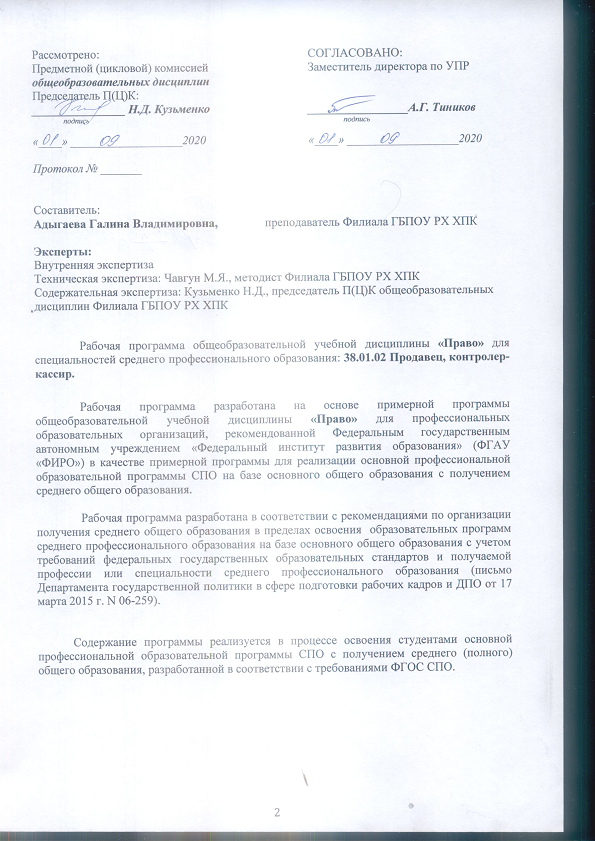 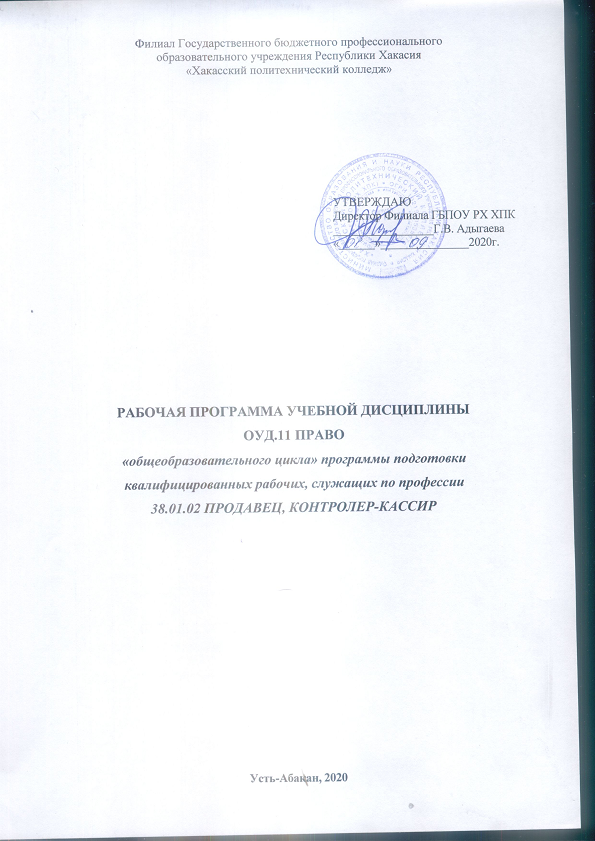 